Applicant: Regional ElectricApp Phone #: 207-576-2793Building Name: School Department CentralKitchen             z                                     Building Address: 92 Waldron WayOccupancy: IndustrialAssembly OL>300, 20 unit apartment building, etc.	Emergency Contact: Aaron ShieldsEmergency phone #: 207-232-0483Date of Application: 5/24/13Billing Address: City of PortlandComments:Applicant completes red box and submits with Fire Alarm PermitFire Prevention:		 Approved		 Denied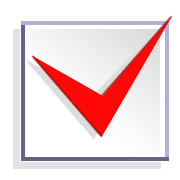 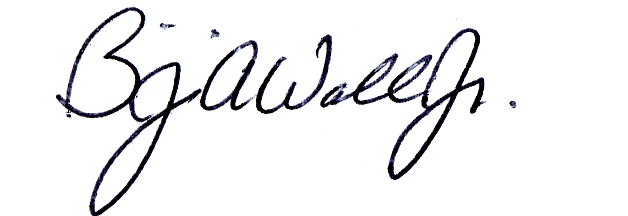    6  /  21  /  13  				_____________________________________________              Date						         Fire Prevention OfficerZone 1: Water flow                                                  Zone 2: City disconnect – Water Flow              .                  Zone 3: Pulls and detectors                                 .  Zone 4: City disconnect – Pulls and Detectors. Zone 5: Unassigned                                                Zone 6: Unassigned                                               .                        Zone 7: Unassigned                                                Zone 8: AES Tamper switch                                .   .Modify City Box response to alarm sounding in CAD:     YES       NO   .    Fire Alarm:  		Box #:	______	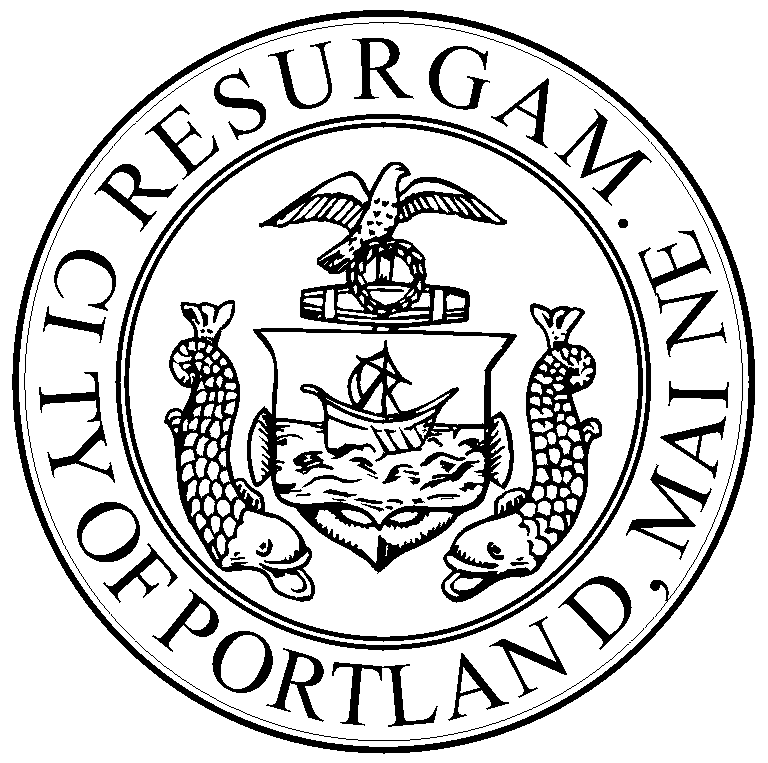 Electrical Division:	 Approved		 DeniedBox Type:	 AES Radio Box /   __________________		              New		             OtherTest Date: _____/_____/_____     In Service Date: _____/_____/_____     __________________								   Fire Alarm TechnicianAESCircuit if applicable:Fire Alarm:	Same Running Assignment As Box: _____Notifications:	 All Stations	 Run Books	 Digitizer	 Computer	 Cad Box Test South Portland	 ___________________________	____________________________________			         Other					DispatcherBilling:	 Entered	____________________________________					     Financial Officer	